Start/Finish: sportcentrum de Hullen, Ceintuurbaan Zuid 6, Roden. U wordt hier uiterlijk om 21.00 uur terug verwacht.(!)	Oppassen, gevaarlijk punt. Verkeersregelaars.          Deelnamebepalingen*Verlaat het sportcentrum via de achterdeur en ga linksaf over het terrein van het sportcentrum Ga door de deur in het hek en dan linksaf. Daarna rechtsaf en Ceintuurbaan-Zuid oversteken (!) Aan de overkant rechtsaf over de stoep en daarna de eerste weg links (Theo Thijssenstraat) Ga rechtdoor (verderop heet deze weg Zondagstraat) tot de asfaltweg Nieuweweg. Steek deze asfaltweg over (!) Ga aan de overkant een paar meter linksaf en dan rechtsaf over (de Boskamp). Volg de Boskamp tot het eind, de weg links langs het plantsoen. Je komt o.a. langs een mooie 	speelplaats. Ga aan het eind van het plantsoen rechtsaf. Daarna de eerste weg links (Molenberg), naast deasfaltweg. Volg deze klinkerweg tot de asfaltweg (Ceintuurbaan-West). Steek de asfaltweg over (!) Ga aan de overkant rechtdoor over de doodlopende weg. Deze komt uit op het fietspad. Ga daar links. Neem na de fietstunnel de eerste afslag links. We gaan het gebied de Maatlanden in. Ga op het kruispunt het fietspad op (pingoruïne het Vagevuur aan linker kant). Eind van het pad: ga voor het fietspad linksaf over het zand-/graspad. Volg het pad langs de sloot en ga na de houten slagboom RA op het fietspad.  Neem de eerste afslag rechtsaf. Daarna op het kruispunt van paden weer de eerste afslag rechts. Je komt langs camping deOmmelanden. Volg het pad met de bochten mee. Vervolg bij het bankje linksaf. Vanaf daar loopt dit pad naast het fietspad. Negeer de eerste afslag naar links, maar neem de tweede afslag links (het pad schuin naar links – vlak 	voor het einde van het pad) Hou op de splitsing bij de weide met bankjes rechts aan. Je komt langs het labyrint (gebaseerd op dievan de kathedraal van Chartres) Op de volgende splitsing rechtsaf op het brede pad. Daarna de eerste afslag links, langs de weide. Daarna weer de eerste afslag links, tussen de 2 bomenrijen door. Ter hoogte van het bruggetje en bankje rechtsaf (is eerste afslag rechts) Loop links om om de ronde aangelegde vijver midden in het bos. Vervolg het pad aan de overkant vande vijver. Ga daarna over het bruggetje en dan rechtsaf Ga na het volgende bruggetje linksaf. Daarna even rechtsaf en dan linksaf, een stukje over deasfaltweg (!) Blijf aan de linkerkant van de weg lopen. Neem de eerste afslag links (na ca. 200 meter – ter hoogtevan Huize Terheijl) Je loopt nu (weer) op de Toutenburgsingel. Ga rechtsaf op de kruising met het fietspad. Volg het fietspad ca. 600 meter. Neem na de S-bocht de eerste afslag links. Einde pad: ga op de splitsing rechtsaf Na de slagboom rechtsaf, daarna linksaf, het pad tussen de wal door, en steek de rondweg over (!!) Vervolg het pad aan de overkant. Aan het eind van het pad rechtdoor over de weg de Woldzoom. Steek verderop de asfaltweg (Bevrijdingsplantsoen) over (!) Ga rechtdoor aan de overkant van de weg tot de volgende asfaltweg (Roderweg/ Nieuweweg). Steek de asfaltweg over via de aangegeven oversteekplaats = even linksaf en dan oversteken (!) Ga aan de overkant een klein stukje rechtsaf en daarna meteen linksaf over het fietspad Ga op de plek waar het fietspad splitst rechtdoor over het schelpenpad Vervolg route z.o.z. Ga rechtdoor het Hullenbosje in en ga daar linksaf op het bredere middenpad. (= zandpad) Bij kruising RA over smal klinkerpad (= fietspad). Bij T-splitsing LA de Borglaan op (blijf links lopen)Bij parkeerplaats sporthal LA–→ FINISH VAN DE VIERDE DAG! RA=Rechtsaf, LA=Linksaf, RE=Rechts, LI=Links, RD=Rechtdoor, SPL=Splitsing, KR=Kruising, (……)=StraatnaamTELEFOONNUMMER ORGANISATIE AVOND4DAAGSE RODEN: 06-14432503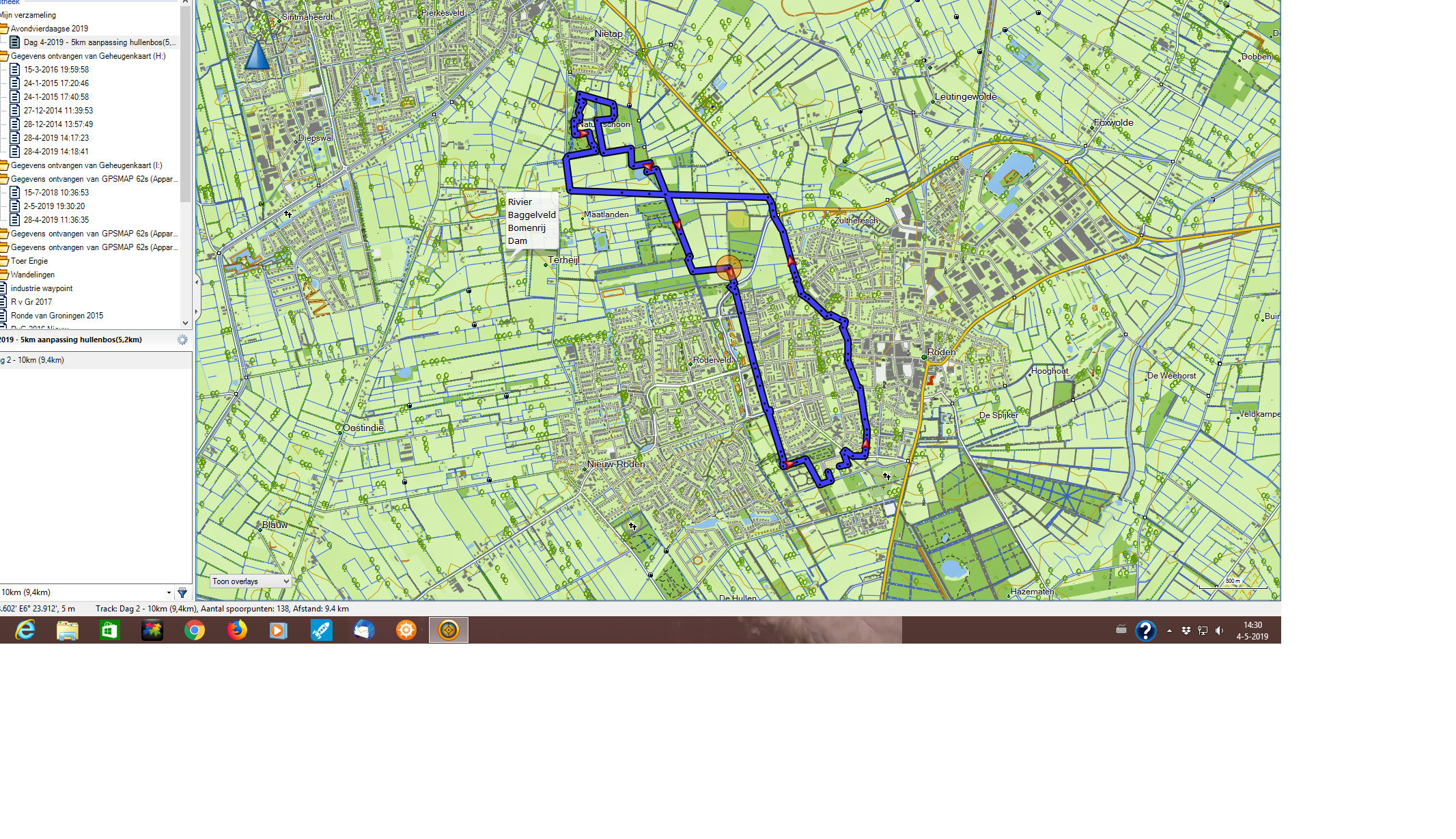 